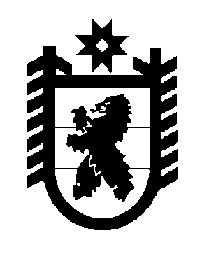 Российская Федерация Республика Карелия    ПРАВИТЕЛЬСТВО РЕСПУБЛИКИ КАРЕЛИЯРАСПОРЯЖЕНИЕ                                от  6 ноября 2014 года № 690р-Пг. Петрозаводск Рассмотрев предложение Государственного комитета Республики Карелия по управлению государственным имуществом и организации закупок, учитывая решение Совета Сегежского муниципального района                                       от 16 июля 2014 года № 75 «Об утверждении перечня имущества Республики Карелия, передаваемого в муниципальную собственность муниципального образования «Сегежский муниципальный район», в соответствии с Законом Республики Карелия от 2 октября 1995 года                     № 78-ЗРК «О порядке передачи объектов государственной собственности Республики Карелия в муниципальную собственность» передать в муниципальную собственность муниципального образования «Сегежский муниципальный район» от Министерства по делам молодежи, физической культуре и спорту Республики Карелия государственное имущество Республики Карелия согласно приложению к настоящему распоряжению.             ГлаваРеспублики  Карелия                                                             А.П. ХудилайненПереченьгосударственного имущества  Республики Карелия,передаваемого в муниципальную собственность муниципального образования «Сегежский муниципальный район»Приложение к распоряжению Правительства Республики Карелия от 6 ноября 2014 года № 690р-П№ п/пНаименованиеимуществаКоличество,штукОбщая стоимость, рублей1.Тренажер «Турник трехуровневый»241060,002.Тренажер «Шаговый»249850,003.Тренажер «Лыжный ход»241960,004.Тренажер «Пресс (угол наклона+200) + Гиперэкстензия» 233650,005.Тренажер «Брусья»229660,006.Тренажер «Становая тяга»251250,007.Тренажер «Горизонтальный жим»251950,008.Тренажер «Трицепс»246760,009.Тренажер «Бицепс»253960,00Итого18400100,00